Dwelling—number of tenancy/rental units, total N[N]Exported from METEOR(AIHW's Metadata Online Registry)© Australian Institute of Health and Welfare 2024This product, excluding the AIHW logo, Commonwealth Coat of Arms and any material owned by a third party or protected by a trademark, has been released under a Creative Commons BY 4.0 (CC BY 4.0) licence. Excluded material owned by third parties may include, for example, design and layout, images obtained under licence from third parties and signatures. We have made all reasonable efforts to identify and label material owned by third parties.You may distribute, remix and build on this website’s material but must attribute the AIHW as the copyright holder, in line with our attribution policy. The full terms and conditions of this licence are available at https://creativecommons.org/licenses/by/4.0/.Enquiries relating to copyright should be addressed to info@aihw.gov.au.Enquiries or comments on the METEOR metadata or download should be directed to the METEOR team at meteor@aihw.gov.au.Dwelling—number of tenancy/rental units, total N[N]Identifying and definitional attributesIdentifying and definitional attributesMetadata item type:Data ElementShort name:Tenancy (rental) unitMETEOR identifier:270389Registration status:Housing assistance, Retired 01/05/2013Definition:The unit of accommodation (dwelling or part of a dwelling) to which a rental agreement can be made.Value Domain:Total tenancy/rental units N[N]Value domain attributesValue domain attributesValue domain attributesRepresentational attributesRepresentational attributesRepresentational attributesRepresentation class:TotalTotalData type:NumberNumberFormat:N[N]N[N]Maximum character length:22Unit of measure:Tenancy/rental unitTenancy/rental unitData element attributes Data element attributes Collection and usage attributesCollection and usage attributesGuide for use:In the mainstream community housing data collection tenancy (rental) units are used as one of the main counting units.Whilst dwellings are used as the main counting unit in the public rental housing and state owned and managed Indigenous housing data collections, the number of tenancy (rental) units is used as a proxy for counting the number of dwellings.
 Source and reference attributesSource and reference attributesSubmitting organisation:National Housing Data Development Committee
Relational attributesRelational attributesRelated metadata references:Is re-engineered from  Tenancy (rental) unit, version 1, DE, NHADD, NHDAMG,  Superseded 01/03/2005.pdf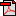  (13.6 KB)No registration status
See also Dwelling—number of bedrooms, total N[NN]Community Services (retired), Standard 19/09/2013Housing assistance, Superseded 30/08/2017
See also Dwelling—number of bedrooms, total N[NN]Housing assistance, Standard 30/08/2017
See also Dwelling—number of bedrooms, total N[NN]Housing assistance, Superseded 01/05/2013
See also Dwelling—number of tenancy agreements, total N[N]Housing assistance, Retired 01/05/2013
See also Dwelling—structure type, code N[N]Housing assistance, Superseded 30/08/2017